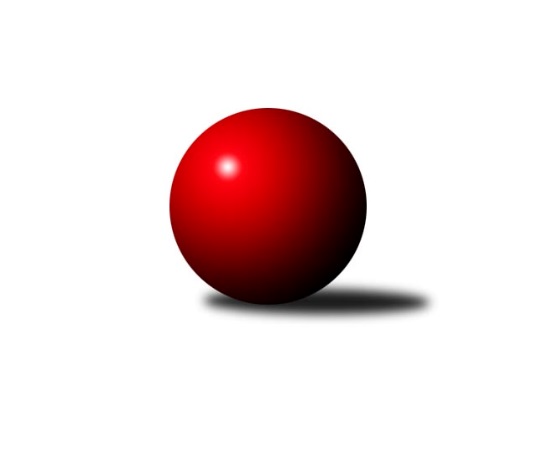 Č.10Ročník 2011/2012	19.5.2024 2. KLZ B 2011/2012Statistika 10. kolaTabulka družstev:		družstvo	záp	výh	rem	proh	skore	sety	průměr	body	plné	dorážka	chyby	1.	TJ Lokomotiva Česká Třebová	9	7	0	2	44.5 : 27.5 	(125.0 : 91.0)	3134	14	2125	1009	40.3	2.	KK Vyškov	9	5	1	3	44.0 : 28.0 	(122.0 : 94.0)	3128	11	2131	997	39.6	3.	SK Baník Ratiškovice	8	5	0	3	35.0 : 29.0 	(92.0 : 100.0)	3082	10	2116	966	35.9	4.	KC Zlín	9	5	0	4	42.0 : 30.0 	(121.5 : 94.5)	3064	10	2096	968	42.9	5.	KK Slovan Rosice	9	4	0	5	34.0 : 38.0 	(104.5 : 111.5)	3016	8	2076	940	52.9	6.	KK PSJ Jihlava	9	4	0	5	34.0 : 38.0 	(103.5 : 112.5)	3048	8	2097	951	47.7	7.	HKK Olomouc	9	4	0	5	31.5 : 40.5 	(100.0 : 116.0)	3027	8	2058	968	52.4	8.	TJ Sokol Luhačovice	9	3	0	6	30.0 : 42.0 	(99.0 : 117.0)	2967	6	2037	930	43.6	9.	KK Šumperk ˝B˝	9	2	1	6	25.0 : 47.0 	(92.5 : 123.5)	3000	5	2067	933	49.3Tabulka doma:		družstvo	záp	výh	rem	proh	skore	sety	průměr	body	maximum	minimum	1.	KC Zlín	4	3	0	1	20.0 : 12.0 	(56.0 : 40.0)	3033	6	3162	2848	2.	TJ Lokomotiva Česká Třebová	4	3	0	1	20.0 : 12.0 	(55.5 : 40.5)	3206	6	3269	3178	3.	SK Baník Ratiškovice	4	3	0	1	20.0 : 12.0 	(49.5 : 46.5)	3086	6	3181	3014	4.	KK Slovan Rosice	4	3	0	1	19.0 : 13.0 	(53.5 : 42.5)	3101	6	3138	3070	5.	KK Vyškov	5	2	1	2	22.0 : 18.0 	(68.0 : 52.0)	3121	5	3198	3035	6.	KK PSJ Jihlava	4	2	0	2	18.0 : 14.0 	(55.5 : 40.5)	3079	4	3118	3034	7.	HKK Olomouc	5	2	0	3	18.0 : 22.0 	(58.0 : 62.0)	2975	4	3065	2889	8.	KK Šumperk ˝B˝	5	2	0	3	15.0 : 25.0 	(53.0 : 67.0)	2961	4	3080	2864	9.	TJ Sokol Luhačovice	5	1	0	4	13.0 : 27.0 	(55.0 : 65.0)	3082	2	3138	3005Tabulka venku:		družstvo	záp	výh	rem	proh	skore	sety	průměr	body	maximum	minimum	1.	TJ Lokomotiva Česká Třebová	5	4	0	1	24.5 : 15.5 	(69.5 : 50.5)	3120	8	3298	3039	2.	KK Vyškov	4	3	0	1	22.0 : 10.0 	(54.0 : 42.0)	3130	6	3210	3036	3.	TJ Sokol Luhačovice	4	2	0	2	17.0 : 15.0 	(44.0 : 52.0)	2939	4	3147	2793	4.	SK Baník Ratiškovice	4	2	0	2	15.0 : 17.0 	(42.5 : 53.5)	3082	4	3111	3022	5.	HKK Olomouc	4	2	0	2	13.5 : 18.5 	(42.0 : 54.0)	3040	4	3202	2963	6.	KC Zlín	5	2	0	3	22.0 : 18.0 	(65.5 : 54.5)	3070	4	3149	2955	7.	KK PSJ Jihlava	5	2	0	3	16.0 : 24.0 	(48.0 : 72.0)	3042	4	3130	2882	8.	KK Slovan Rosice	5	1	0	4	15.0 : 25.0 	(51.0 : 69.0)	2999	2	3102	2911	9.	KK Šumperk ˝B˝	4	0	1	3	10.0 : 22.0 	(39.5 : 56.5)	3010	1	3118	2906Tabulka podzimní části:		družstvo	záp	výh	rem	proh	skore	sety	průměr	body	doma	venku	1.	TJ Lokomotiva Česká Třebová	8	7	0	1	42.5 : 21.5 	(114.5 : 77.5)	3135	14 	3 	0 	0 	4 	0 	1	2.	KK Vyškov	8	5	1	2	41.0 : 23.0 	(109.0 : 83.0)	3132	11 	2 	1 	1 	3 	0 	1	3.	SK Baník Ratiškovice	8	5	0	3	35.0 : 29.0 	(92.0 : 100.0)	3082	10 	3 	0 	1 	2 	0 	2	4.	KC Zlín	8	4	0	4	37.0 : 27.0 	(107.0 : 85.0)	3074	8 	2 	0 	1 	2 	0 	3	5.	KK PSJ Jihlava	8	3	0	5	29.0 : 35.0 	(92.5 : 99.5)	3047	6 	2 	0 	2 	1 	0 	3	6.	KK Slovan Rosice	8	3	0	5	29.0 : 35.0 	(91.5 : 100.5)	3014	6 	2 	0 	1 	1 	0 	4	7.	TJ Sokol Luhačovice	8	3	0	5	27.0 : 37.0 	(89.5 : 102.5)	3011	6 	1 	0 	4 	2 	0 	1	8.	HKK Olomouc	8	3	0	5	25.5 : 38.5 	(86.5 : 105.5)	2983	6 	2 	0 	3 	1 	0 	2	9.	KK Šumperk ˝B˝	8	2	1	5	22.0 : 42.0 	(81.5 : 110.5)	2988	5 	2 	0 	3 	0 	1 	2Tabulka jarní části:		družstvo	záp	výh	rem	proh	skore	sety	průměr	body	doma	venku	1.	HKK Olomouc	1	1	0	0	6.0 : 2.0 	(13.5 : 10.5)	3202	2 	0 	0 	0 	1 	0 	0 	2.	KC Zlín	1	1	0	0	5.0 : 3.0 	(14.5 : 9.5)	2848	2 	1 	0 	0 	0 	0 	0 	3.	KK Slovan Rosice	1	1	0	0	5.0 : 3.0 	(13.0 : 11.0)	3138	2 	1 	0 	0 	0 	0 	0 	4.	KK PSJ Jihlava	1	1	0	0	5.0 : 3.0 	(11.0 : 13.0)	3053	2 	0 	0 	0 	1 	0 	0 	5.	SK Baník Ratiškovice	0	0	0	0	0.0 : 0.0 	(0.0 : 0.0)	0	0 	0 	0 	0 	0 	0 	0 	6.	KK Vyškov	1	0	0	1	3.0 : 5.0 	(13.0 : 11.0)	3035	0 	0 	0 	1 	0 	0 	0 	7.	KK Šumperk ˝B˝	1	0	0	1	3.0 : 5.0 	(11.0 : 13.0)	3048	0 	0 	0 	0 	0 	0 	1 	8.	TJ Sokol Luhačovice	1	0	0	1	3.0 : 5.0 	(9.5 : 14.5)	2793	0 	0 	0 	0 	0 	0 	1 	9.	TJ Lokomotiva Česká Třebová	1	0	0	1	2.0 : 6.0 	(10.5 : 13.5)	3187	0 	0 	0 	1 	0 	0 	0 Zisk bodů pro družstvo:		jméno hráče	družstvo	body	zápasy	v %	dílčí body	sety	v %	1.	Ludmila Johnová 	TJ Lokomotiva Česká Třebová 	8.5	/	9	(94%)	28	/	36	(78%)	2.	Lenka Pernikářová 	KK Vyškov 	8	/	9	(89%)	25.5	/	36	(71%)	3.	Zdenka Svobodová 	TJ Sokol Luhačovice 	7	/	8	(88%)	24	/	32	(75%)	4.	Zuzana Štěrbová 	KK Vyškov 	7	/	9	(78%)	22.5	/	36	(63%)	5.	Kateřina Kolářová 	TJ Lokomotiva Česká Třebová 	6	/	8	(75%)	19.5	/	32	(61%)	6.	Dita Trochtová 	KC Zlín 	6	/	8	(75%)	19.5	/	32	(61%)	7.	Milana Alánová 	KK Vyškov 	5.5	/	8	(69%)	19.5	/	32	(61%)	8.	Lucie Trávníčková 	KK Vyškov 	5.5	/	8	(69%)	18.5	/	32	(58%)	9.	Alena Kantnerová 	KC Zlín 	5	/	6	(83%)	17.5	/	24	(73%)	10.	Martina Zimáková 	KC Zlín 	5	/	6	(83%)	15	/	24	(63%)	11.	Lenka Bružová 	KK Slovan Rosice 	5	/	7	(71%)	16.5	/	28	(59%)	12.	Marie Kobylková 	SK Baník Ratiškovice 	5	/	7	(71%)	14	/	28	(50%)	13.	Eva Doubková 	KK PSJ Jihlava 	5	/	8	(63%)	19	/	32	(59%)	14.	Jana Vejmolová 	KK Vyškov 	5	/	8	(63%)	18	/	32	(56%)	15.	Hana Kubáčková 	HKK Olomouc 	5	/	8	(63%)	16.5	/	32	(52%)	16.	Jana Mačudová 	SK Baník Ratiškovice 	5	/	8	(63%)	14	/	32	(44%)	17.	Hana Malíšková 	HKK Olomouc 	5	/	9	(56%)	21.5	/	36	(60%)	18.	Hana Likavcová 	KK Šumperk ˝B˝ 	5	/	9	(56%)	20.5	/	36	(57%)	19.	Petra Klaudová 	KK Slovan Rosice 	5	/	9	(56%)	20	/	36	(56%)	20.	Hana Rubišarová 	TJ Lokomotiva Česká Třebová 	5	/	9	(56%)	20	/	36	(56%)	21.	Anna Kuběnová 	HKK Olomouc 	5	/	9	(56%)	19	/	36	(53%)	22.	Marie Chmelíková 	HKK Olomouc 	4.5	/	9	(50%)	17	/	36	(47%)	23.	Šárka Dvořáková 	KK PSJ Jihlava 	4	/	5	(80%)	12	/	20	(60%)	24.	Renata Svobodová 	KK Slovan Rosice 	4	/	5	(80%)	11.5	/	20	(58%)	25.	Andrea Černochová 	TJ Sokol Luhačovice 	4	/	6	(67%)	13	/	24	(54%)	26.	Marta Kuběnová 	KC Zlín 	4	/	7	(57%)	17.5	/	28	(63%)	27.	Libuše Strachotová 	KK Šumperk ˝B˝ 	4	/	7	(57%)	15.5	/	28	(55%)	28.	Dana Fišerová 	KK PSJ Jihlava 	4	/	7	(57%)	13	/	28	(46%)	29.	Lucie Kaucká 	TJ Lokomotiva Česká Třebová 	4	/	9	(44%)	19	/	36	(53%)	30.	Hana Veselá 	KK Slovan Rosice 	4	/	9	(44%)	18	/	36	(50%)	31.	Lenka Habrová 	KK PSJ Jihlava 	4	/	9	(44%)	15	/	36	(42%)	32.	Šárka Palková 	KK Slovan Rosice 	4	/	9	(44%)	14	/	36	(39%)	33.	Jana Koplíková 	SK Baník Ratiškovice 	3	/	5	(60%)	12	/	20	(60%)	34.	Marie Hnilicová 	KC Zlín 	3	/	5	(60%)	9	/	20	(45%)	35.	Vladimíra Kobylková 	SK Baník Ratiškovice 	3	/	6	(50%)	13	/	24	(54%)	36.	Marta Beranová 	SK Baník Ratiškovice 	3	/	6	(50%)	12.5	/	24	(52%)	37.	Petra Valíková 	KK PSJ Jihlava 	3	/	6	(50%)	10	/	24	(42%)	38.	Bedřiška Šrotová 	KK Šumperk ˝B˝ 	3	/	7	(43%)	16	/	28	(57%)	39.	Ludmila Pančochová 	TJ Sokol Luhačovice 	3	/	7	(43%)	15	/	28	(54%)	40.	Lenka Menšíková 	KC Zlín 	3	/	7	(43%)	15	/	28	(54%)	41.	Martina Konečná 	TJ Sokol Luhačovice 	3	/	7	(43%)	13.5	/	28	(48%)	42.	Eva Sedláková 	TJ Lokomotiva Česká Třebová 	3	/	8	(38%)	17.5	/	32	(55%)	43.	Hana Beranová 	SK Baník Ratiškovice 	3	/	8	(38%)	12	/	32	(38%)	44.	Šárka Vacková 	KK PSJ Jihlava 	3	/	9	(33%)	18	/	36	(50%)	45.	Šárka Nováková 	KC Zlín 	3	/	9	(33%)	16.5	/	36	(46%)	46.	Šárka Tögelová 	HKK Olomouc 	3	/	9	(33%)	14	/	36	(39%)	47.	Hana Konečná 	TJ Sokol Luhačovice 	3	/	9	(33%)	14	/	36	(39%)	48.	Lucie Oriňáková 	KC Zlín 	2	/	2	(100%)	6	/	8	(75%)	49.	Hana Krajíčková 	TJ Sokol Luhačovice 	2	/	2	(100%)	4	/	8	(50%)	50.	Alena Holcová 	TJ Lokomotiva Česká Třebová 	2	/	3	(67%)	7	/	12	(58%)	51.	Eva Putnová 	KK Slovan Rosice 	2	/	5	(40%)	9.5	/	20	(48%)	52.	Dagmar Opluštilová 	SK Baník Ratiškovice 	2	/	7	(29%)	11.5	/	28	(41%)	53.	Ludmila Mederová 	KK Šumperk ˝B˝ 	2	/	7	(29%)	9.5	/	28	(34%)	54.	Monika Tilšerová 	KK Vyškov 	2	/	8	(25%)	14.5	/	32	(45%)	55.	Klára Pekařová 	TJ Lokomotiva Česká Třebová 	2	/	8	(25%)	14	/	32	(44%)	56.	Olga Sedlářová 	KK Šumperk ˝B˝ 	2	/	8	(25%)	9	/	32	(28%)	57.	Jaroslava Havranová 	HKK Olomouc 	1	/	1	(100%)	3	/	4	(75%)	58.	Kateřina Petková 	KK Šumperk ˝B˝ 	1	/	1	(100%)	3	/	4	(75%)	59.	Michaela Pospíšilová 	KK PSJ Jihlava 	1	/	1	(100%)	2.5	/	4	(63%)	60.	Eva Rosendorfská 	KK PSJ Jihlava 	1	/	2	(50%)	5	/	8	(63%)	61.	Martina Klaudová 	KK Slovan Rosice 	1	/	2	(50%)	5	/	8	(63%)	62.	Kateřina Kravicová 	KK Vyškov 	1	/	3	(33%)	2.5	/	12	(21%)	63.	Pavlína Gerešová 	KK Šumperk ˝B˝ 	1	/	4	(25%)	3	/	16	(19%)	64.	Jana Mikulcová 	TJ Sokol Luhačovice 	1	/	5	(20%)	8	/	20	(40%)	65.	Margita Lexová 	KK PSJ Jihlava 	1	/	6	(17%)	8	/	24	(33%)	66.	Anna Randová 	KK Šumperk ˝B˝ 	1	/	7	(14%)	12.5	/	28	(45%)	67.	Eliška Dokoupilová 	HKK Olomouc 	0	/	1	(0%)	2	/	4	(50%)	68.	Magda Winterová 	KK Slovan Rosice 	0	/	1	(0%)	1.5	/	4	(38%)	69.	Kateřina Bajerová 	KC Zlín 	0	/	1	(0%)	1	/	4	(25%)	70.	Marie Hnilicová st. 	KC Zlín 	0	/	1	(0%)	0.5	/	4	(13%)	71.	Jana Malaníková 	TJ Sokol Luhačovice 	0	/	1	(0%)	0	/	4	(0%)	72.	Markéta Straková 	KK Šumperk ˝B˝ 	0	/	3	(0%)	3.5	/	12	(29%)	73.	Vladimíra Koláčková 	TJ Sokol Luhačovice 	0	/	4	(0%)	3	/	16	(19%)	74.	Žaneta Pávková 	KK Slovan Rosice 	0	/	5	(0%)	4	/	20	(20%)	75.	Alena Machalíčková 	HKK Olomouc 	0	/	8	(0%)	7	/	32	(22%)Průměry na kuželnách:		kuželna	průměr	plné	dorážka	chyby	výkon na hráče	1.	TJ Lokomotiva Česká Třebová, 1-4	3167	2162	1005	39.6	(527.9)	2.	TJ Sokol Luhačovice, 1-4	3111	2104	1006	34.9	(518.5)	3.	KK Vyškov, 1-4	3099	2113	985	42.9	(516.5)	4.	KK Slovan Rosice, 1-4	3088	2132	955	50.5	(514.7)	5.	Ratíškovice, 1-4	3069	2076	992	35.5	(511.5)	6.	KK PSJ Jihlava, 1-4	3050	2098	951	51.5	(508.4)	7.	KC Zlín, 1-4	2989	2055	933	49.4	(498.2)	8.	KK Šumperk, 1-4	2986	2058	928	46.0	(497.8)	9.	HKK Olomouc, 1-8	2978	2061	917	55.5	(496.4)Nejlepší výkony na kuželnách:TJ Lokomotiva Česká Třebová, 1-4TJ Lokomotiva Česká Třebová	3269	2. kolo	Ludmila Johnová 	TJ Lokomotiva Česká Třebová	573	10. koloHKK Olomouc	3202	10. kolo	Klára Pekařová 	TJ Lokomotiva Česká Třebová	567	2. koloTJ Lokomotiva Česká Třebová	3190	9. kolo	Hana Rubišarová 	TJ Lokomotiva Česká Třebová	563	2. koloTJ Lokomotiva Česká Třebová	3187	10. kolo	Alena Holcová 	TJ Lokomotiva Česká Třebová	563	2. koloTJ Lokomotiva Česká Třebová	3178	4. kolo	Anna Kuběnová 	HKK Olomouc	561	10. koloKK PSJ Jihlava	3123	2. kolo	Lucie Kaucká 	TJ Lokomotiva Česká Třebová	560	9. koloKK Slovan Rosice	3102	4. kolo	Hana Malíšková 	HKK Olomouc	557	10. koloSK Baník Ratiškovice	3089	9. kolo	Lucie Kaucká 	TJ Lokomotiva Česká Třebová	556	4. kolo		. kolo	Kateřina Kolářová 	TJ Lokomotiva Česká Třebová	553	10. kolo		. kolo	Ludmila Johnová 	TJ Lokomotiva Česká Třebová	552	4. koloTJ Sokol Luhačovice, 1-4TJ Lokomotiva Česká Třebová	3298	8. kolo	Ludmila Johnová 	TJ Lokomotiva Česká Třebová	591	8. koloTJ Sokol Luhačovice	3138	8. kolo	Zdenka Svobodová 	TJ Sokol Luhačovice	577	1. koloKK PSJ Jihlava	3130	4. kolo	Kateřina Kolářová 	TJ Lokomotiva Česká Třebová	576	8. koloTJ Sokol Luhačovice	3118	1. kolo	Alena Kantnerová 	KC Zlín	569	1. koloSK Baník Ratiškovice	3111	2. kolo	Šárka Dvořáková 	KK PSJ Jihlava	563	4. koloTJ Sokol Luhačovice	3108	4. kolo	Hana Rubišarová 	TJ Lokomotiva Česká Třebová	561	8. koloKC Zlín	3101	1. kolo	Lucie Oriňáková 	KC Zlín	560	1. koloKK Slovan Rosice	3062	6. kolo	Andrea Černochová 	TJ Sokol Luhačovice	547	2. koloTJ Sokol Luhačovice	3041	2. kolo	Lenka Habrová 	KK PSJ Jihlava	538	4. koloTJ Sokol Luhačovice	3005	6. kolo	Andrea Černochová 	TJ Sokol Luhačovice	538	4. koloKK Vyškov, 1-4KK Vyškov	3198	5. kolo	Zuzana Štěrbová 	KK Vyškov	585	9. koloKK Vyškov	3165	9. kolo	Lenka Pernikářová 	KK Vyškov	580	7. koloTJ Sokol Luhačovice	3147	7. kolo	Hana Likavcová 	KK Šumperk ˝B˝	572	2. koloKK Vyškov	3143	7. kolo	Zdenka Svobodová 	TJ Sokol Luhačovice	568	7. koloKK Šumperk ˝B˝	3118	2. kolo	Lenka Pernikářová 	KK Vyškov	564	5. koloTJ Lokomotiva Česká Třebová	3079	5. kolo	Zuzana Štěrbová 	KK Vyškov	551	5. koloKK Vyškov	3064	2. kolo	Andrea Černochová 	TJ Sokol Luhačovice	549	7. koloKK PSJ Jihlava	3053	10. kolo	Kateřina Kolářová 	TJ Lokomotiva Česká Třebová	549	5. koloKK Vyškov	3035	10. kolo	Lucie Trávníčková 	KK Vyškov	549	5. koloHKK Olomouc	2988	9. kolo	Lucie Trávníčková 	KK Vyškov	547	7. koloKK Slovan Rosice, 1-4KK Vyškov	3210	3. kolo	Jana Vejmolová 	KK Vyškov	569	3. koloKK Slovan Rosice	3138	10. kolo	Renata Svobodová 	KK Slovan Rosice	562	10. koloKK Slovan Rosice	3115	7. kolo	Lenka Pernikářová 	KK Vyškov	561	3. koloKK Slovan Rosice	3082	9. kolo	Petra Klaudová 	KK Slovan Rosice	561	3. koloKK Slovan Rosice	3070	3. kolo	Šárka Palková 	KK Slovan Rosice	555	7. koloKK Šumperk ˝B˝	3048	10. kolo	Lenka Bružová 	KK Slovan Rosice	547	10. koloSK Baník Ratiškovice	3022	7. kolo	Lucie Trávníčková 	KK Vyškov	547	3. koloKK PSJ Jihlava	3020	9. kolo	Zuzana Štěrbová 	KK Vyškov	543	3. kolo		. kolo	Eva Doubková 	KK PSJ Jihlava	542	9. kolo		. kolo	Kateřina Petková 	KK Šumperk ˝B˝	541	10. koloRatíškovice, 1-4SK Baník Ratiškovice	3181	3. kolo	Marta Kuběnová 	KC Zlín	552	3. koloKK Vyškov	3150	8. kolo	Martina Zimáková 	KC Zlín	551	3. koloSK Baník Ratiškovice	3115	4. kolo	Jana Koplíková 	SK Baník Ratiškovice	549	3. koloKC Zlín	3085	3. kolo	Jana Vejmolová 	KK Vyškov	549	8. koloSK Baník Ratiškovice	3035	6. kolo	Monika Tilšerová 	KK Vyškov	547	8. koloSK Baník Ratiškovice	3014	8. kolo	Dagmar Opluštilová 	SK Baník Ratiškovice	545	6. koloHKK Olomouc	3005	4. kolo	Dagmar Opluštilová 	SK Baník Ratiškovice	545	3. koloKK Šumperk ˝B˝	2968	6. kolo	Marta Beranová 	SK Baník Ratiškovice	539	3. kolo		. kolo	Jana Mačudová 	SK Baník Ratiškovice	535	4. kolo		. kolo	Jana Mačudová 	SK Baník Ratiškovice	531	3. koloKK PSJ Jihlava, 1-4KK Vyškov	3122	1. kolo	Šárka Vacková 	KK PSJ Jihlava	602	5. koloKK PSJ Jihlava	3118	8. kolo	Šárka Vacková 	KK PSJ Jihlava	570	7. koloSK Baník Ratiškovice	3104	5. kolo	Lenka Pernikářová 	KK Vyškov	553	1. koloKK PSJ Jihlava	3100	5. kolo	Martina Zimáková 	KC Zlín	546	7. koloKK PSJ Jihlava	3062	1. kolo	Marta Beranová 	SK Baník Ratiškovice	545	5. koloKK PSJ Jihlava	3034	7. kolo	Jana Vejmolová 	KK Vyškov	540	1. koloKC Zlín	2955	7. kolo	Šárka Vacková 	KK PSJ Jihlava	538	8. koloKK Šumperk ˝B˝	2906	8. kolo	Margita Lexová 	KK PSJ Jihlava	533	1. kolo		. kolo	Šárka Vacková 	KK PSJ Jihlava	532	1. kolo		. kolo	Libuše Strachotová 	KK Šumperk ˝B˝	529	8. koloKC Zlín, 1-4KC Zlín	3162	2. kolo	Alena Kantnerová 	KC Zlín	576	6. koloKC Zlín	3081	4. kolo	Dita Trochtová 	KC Zlín	552	2. koloTJ Lokomotiva Česká Třebová	3041	6. kolo	Ludmila Johnová 	TJ Lokomotiva Česká Třebová	549	6. koloKC Zlín	3040	6. kolo	Martina Zimáková 	KC Zlín	541	2. koloKK Vyškov	3036	4. kolo	Martina Zimáková 	KC Zlín	540	4. koloKK Slovan Rosice	2912	2. kolo	Marta Kuběnová 	KC Zlín	534	2. koloKC Zlín	2848	10. kolo	Dita Trochtová 	KC Zlín	529	4. koloTJ Sokol Luhačovice	2793	10. kolo	Dita Trochtová 	KC Zlín	529	6. kolo		. kolo	Lucie Kaucká 	TJ Lokomotiva Česká Třebová	526	6. kolo		. kolo	Alena Kantnerová 	KC Zlín	523	4. koloKK Šumperk, 1-4TJ Lokomotiva Česká Třebová	3143	3. kolo	Hana Veselá 	KK Slovan Rosice	556	1. koloKK Šumperk ˝B˝	3080	1. kolo	Ludmila Johnová 	TJ Lokomotiva Česká Třebová	555	3. koloKC Zlín	3062	9. kolo	Hana Likavcová 	KK Šumperk ˝B˝	542	7. koloKK Slovan Rosice	3006	1. kolo	Libuše Strachotová 	KK Šumperk ˝B˝	542	1. koloKK Šumperk ˝B˝	2986	5. kolo	Hana Rubišarová 	TJ Lokomotiva Česká Třebová	538	3. koloHKK Olomouc	2963	7. kolo	Marie Hnilicová 	KC Zlín	536	9. koloKK Šumperk ˝B˝	2942	7. kolo	Alena Kantnerová 	KC Zlín	532	9. koloKK Šumperk ˝B˝	2934	3. kolo	Bedřiška Šrotová 	KK Šumperk ˝B˝	531	1. koloTJ Sokol Luhačovice	2887	5. kolo	Anna Kuběnová 	HKK Olomouc	529	7. koloKK Šumperk ˝B˝	2864	9. kolo	Markéta Straková 	KK Šumperk ˝B˝	524	9. koloHKK Olomouc, 1-8KC Zlín	3149	5. kolo	Martina Zimáková 	KC Zlín	563	5. koloHKK Olomouc	3065	5. kolo	Alena Kantnerová 	KC Zlín	551	5. koloTJ Lokomotiva Česká Třebová	3039	1. kolo	Jaroslava Havranová 	HKK Olomouc	547	5. koloHKK Olomouc	3007	6. kolo	Ludmila Johnová 	TJ Lokomotiva Česká Třebová	547	1. koloHKK Olomouc	2971	8. kolo	Anna Kuběnová 	HKK Olomouc	542	5. koloHKK Olomouc	2944	1. kolo	Eva Putnová 	KK Slovan Rosice	534	8. koloTJ Sokol Luhačovice	2928	3. kolo	Šárka Tögelová 	HKK Olomouc	533	6. koloKK Slovan Rosice	2911	8. kolo	Marie Chmelíková 	HKK Olomouc	532	8. koloHKK Olomouc	2889	3. kolo	Anna Kuběnová 	HKK Olomouc	531	6. koloKK PSJ Jihlava	2882	6. kolo	Marie Chmelíková 	HKK Olomouc	524	1. koloČetnost výsledků:	8.0 : 0.0	1x	7.0 : 1.0	4x	6.5 : 1.5	2x	6.0 : 2.0	7x	5.0 : 3.0	7x	4.0 : 4.0	1x	3.0 : 5.0	4x	2.0 : 6.0	9x	1.0 : 7.0	5x